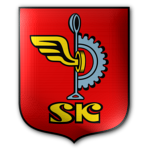 Roczna analiza stanu gospodarki odpadami w gminie Skarżysko-Kamienna w 2019 r. Skarżysko-Kamienna, listopad 2020r.1. Cel i podstawa prawna opracowaniaUstawa o utrzymaniu czystości i porządku w gminach w art. 3 ust. 2 pkt 10, jako jedno z zadań gminy wymienia zapewnienie czystość i porządku na swoim terenie i tworzenie warunków niezbędnych do ich utrzymania, którego elementem jest również dokonywanie corocznej analizy stanu gospodarki odpadami komunalnymi.Analizę sporządza się na podstawie sprawozdań złożonych przez podmioty odbierające odpady komunalne od właścicieli nieruchomości, podmioty prowadzące punkty selektywnego zbierania odpadów komunalnych, podmioty zbierające odpady komunalne, informacji przekazanych przez prowadzących instalacje komunalne oraz na podstawie rocznego sprawozdania z realizacji zadań z zakresu gospodarowania odpadami komunalnymi oraz innych dostępnych danych o czynnikach wpływających na koszty systemu gospodarowania odpadami komunalnymi .Analiza powinna zawierać:możliwości przetwarzania niesegregowanych (zmieszanych) odpadów komunalnych, bioodpadów stanowiących odpady komunalne oraz przeznaczonych do składowania pozostałości z sortowania odpadów komunalnych i pozostałości z procesu mechaniczno-biologicznego przetwarzania niesegregowanych (zmieszanych) odpadów komunalnych;potrzeby inwestycyjne związane z gospodarowaniem odpadami komunalnymikoszty poniesione w związku z odbieraniem, odzyskiem, recyklingiem i unieszkodliwianiem odpadów komunalnych w podziale na wpływy, wydatki i nadwyżki z opłat za gospodarowanie odpadami komunalnymi;liczbę mieszkańców;liczbę właścicieli nieruchomości, którzy nie zawarli umowy, o której mowa w art. 6 ust. 1, w imieniu których gmina powinna podjąć działania, o których mowa w art. 6 ust. 6–12;ilość odpadów komunalnych wytwarzanych na terenie gminy;ilość niesegregowanych (zmieszanych) odpadów komunalnych i bioodpadów stanowiących odpady komunalne, odbieranych z terenu gminy oraz przeznaczonych do składowania pozostałości z sortowania odpadów komunalnych i pozostałości z procesu mechaniczno- biologicznego przetwarzania niesegregowanych (zmieszanych) odpadów komunalnych.Analizę stanu gospodarki odpadami komunalnymi sporządza się w terminie do dnia 30 kwietnia za poprzedni rok kalendarzowy. Dokument podlega publicznemu udostępnieniu na stronie podmiotowej Biuletynu Informacji Publicznej urzędu gminy.Analiza ma zweryfikować możliwości techniczne i organizacyjne gminy w zakresie możliwości zagospodarowania odpadów oraz dostarczyć informacji niezbędnych w celu stworzenia bardziej efektywnego sytemu gospodarki odpadami.2. Ogólny charakter systemu gospodarki odpadami komunalnymi na terenie gminy Skarżysko-Kamienna.Od 1 lipca 2013 r. uruchomiony został nowy system gospodarki odpadami. Od tego momentu podmiotem odpowiedzialnym za organizację i funkcjonowanie systemu jest gmina. Zgodnie z Ustawą o utrzymaniu porządku i czystości w gminach do obowiązkowych zadań własnych gminy należy utrzymanie czystości i porządku w gminach.Gminy są obowiązane do zorganizowania odbierania odpadów komunalnych od właścicieli nieruchomości, na których zamieszkują mieszkańcy. Dodatkowo rada gminy może postanowić o odbieraniu odpadów komunalnych od właścicieli nieruchomości, na których nie zamieszkują mieszkańcy, a powstają odpady komunalne.Gmina Skarżysko-Kamienna objęła systemem gospodarki odpadami tylko nieruchomości zamieszkałe. Właściciele pozostałych nieruchomości zobowiązani są, tak jak przed rozpoczęciem obowiązywania nowego systemu, do samodzielnego zawarcia umowy z podmiotem odbierającym odpady komunalne.W 2019 r. odpady komunalne od właścicieli nieruchomości, na których zamieszkują mieszkańcy odbierało konsorcjum firm: MS-EKO Spółka z o.o. i Przedsiębiorstwo Gospodarki Komunalnej w Końskich Sp. z o.o.Mieszkańcy mogli również korzystać z Punktu Selektywnej Zbiórki Odpadów Komunalnych (PSZOK), który do grudnia 2019r. roku działał przy ul. Mościckiego 43 i a od 1 grudnia 2019 roku został przeniesiony do nowej lokalizacji - na ul. Asfaltową 1. PSZOK przyjmuje takie odpady jak: przeterminowane leki i chemikalia, zużyte baterie i akumulatory, zużyty sprzęt elektryczny i elektroniczny, meble i inne odpady wielkogabarytowe, zużyte opony, odpady zielone oraz odpady budowlane i rozbiórkowe stanowiące odpady komunalne.Dodatkowo przeterminowane leki mieszkańcy mogą wrzucać do specjalnych pojemników ustawionych w wybranych aptekach na terenie miasta.3. Możliwości przetwarzania niesegregowanych (zmieszanych) odpadów komunalnych, bioodpadów stanowiących odpady komunalne oraz przeznaczonych do składowania pozostałości z sortowania odpadów komunalnych i pozostałości z procesu mechaniczno-biologicznego przetwarzania niesegregowanych (zmieszanych) odpadów komunalnychPrzetwarzanie zmieszanych odpadów komunalnych, odpadów zielonych oraz pozostałości
z sortowania i pozostałości z mechaniczno-biologicznego przetwarzania odpadów komunalnych przeznaczonych do składowania pochodzących z gminy Skarżysko-Kamienna zabezpieczał Regionalny Zakład Zagospodarowania Odpadów w Końskich zarządzana przez Przedsiębiorstwo Gospodarki Komunalnej w Końskich. Zgodnie Uchwałą Nr XXI/360/2012 Sejmiku Województwa Świętokrzyskiego z dnia 28 czerwca 2012 r. w sprawie uchwalenia Planu gospodarki odpadami dla województwa świętokrzyskiego 2012-2018, Gmina Skarżysko-Kamienna należy do 6 regionu gospodarki odpadami komunalnymi. Region 6 tworzyły dwa powiaty, skarżyski (5 gmin) i konecki (8 gmin).W wyniku zmiany ustawy o Utrzymaniu porządku i czystości w gminach w lipcu 2019r. regionalizacja w odniesieniu do gospodarowania odpadami została zniesiona i odpady mogą być zagospodarowywane poza instalacją wskazaną dotychczas jako regionalna.4. Koszty poniesione w związku z odbieraniem, odzyskiem, recyklingiem i unieszkodliwianiem odpadów komunalnych w podziale na wpływy, wydatki i nadwyżki z opłat za gospodarowanie odpadami komunalnymiOd 2013r. umowy zawierane przez Gminę Skarżysko-Kamienna na odbiór odpadów komunalnych od mieszkańców zabezpieczały zarówno ich odbiór jaki ich zagospodarowanie. Ponadto Gmina pokrywała koszty prowadzenia PSZOK wraz z zagospodarowaniem zebranych tam odpadów.Wydatki gminy poniesione w 2019r. związane z gospodarowaniem odpadami wyniosły 4 475 478,92 zł.5. Liczba mieszkańców gminy oraz liczba właścicieli nieruchomości, którzy nie zawarli umowy, o której mowa w art. 6 ust. 1, w imieniu których gmina powinna podjąć działania, o których mowa w art. 6 ust. 6–12W 2019r. na terenie gminy zameldowanych było 44 303 osób (31.12.2019r.), natomiast w deklaracjach o wysokości opłaty za gospodarowanie odpadami komunalnymi składanej przez właściciela nieruchomości łącznie zadeklarowano 35 555 osoby.System gospodarowania odpadami obejmuje nieruchomości, na których zamieszkują mieszkańcy. Nieruchomości nie zamieszkałe, czyli nieruchomości na których prowadzona jest działalność gospodarcza, czy inne posiadają, umowy z przedsiębiorcami świadczącymi usługi w zakresie odbioru odpadów komunalnych.W analizowanym roku pracownicy urzędu na bieżąco prowadzili kontrole właścicieli nieruchomości niezamieszkałych w zakresie zawarcia przez nich umów na odbiór odpadów komunalnych.Nie ujawniono właścicieli nieruchomości, którzy by nie posiadali umowy o której mowa w art. 63 ust. 1 ustawy o utrzymania czystości i porządku w gminach.6. Ilość odpadów komunalnych wytwarzanych na terenie gminyZgodnie z ustawą o odpadach, terminem odpady komunalne określa się odpady powstające w gospodarstwach domowych, z wyłączeniem pojazdów wycofanych z eksploatacji, a także odpady niezawierające odpadów niebezpiecznych pochodzące od innych wytwórców odpadów, które ze względu na swój charakter lub skład są podobne do odpadów powstających w gospodarstwach domowych.Ustawa o odpadach definiuje wytwórcę odpadów jako każdego, którego działalność lub bytowanie powoduje powstawanie odpadów (pierwotny wytwórca odpadów), oraz każdego, kto przeprowadza wstępną obróbkę, mieszanie lub inne działania powodujące zmianę charakteru lub składu tych odpadów; wytwórcą odpadów powstających w wyniku świadczenia usług w zakresie budowy, rozbiórki, remontu obiektów, czyszczenia zbiorników lub urządzeń oraz sprzątania, konserwacji i napraw jest podmiot, który świadczy usługę, chyba że umowa o świadczenie usługi stanowi inaczej zmieszane odpady komunalne pozostają zmieszanymi odpadami komunalnymi, nawet jeżeli zostały poddane czynności przetwarzania odpadów, która nie zmieniła w sposób znaczący ich właściwości.Źródłem powstawania odpadów komunalnych są gospodarstwa domowe oraz obiekty infrastruktury, np.: szkoły, urzędy, hotele, szpitale, itp. Masa wytwarzanych odpadów zależy od czynników ekonomicznych i społecznych, np.: zamożności, standardu życia ludzi, a także od rodzaju obszaru, na którym są wytwarzane.	Głównym źródłem informacji o ilości odpadów, które powstają na terenie gminy są sprawozdania podmiotów odbierających i zbierających odpady komunalne oraz prowadzących punkty selektywnej zbiórki odpadów komunalnych.Ilość odpadów jaka została odebrana przez przedsiębiorców świadczących usługi w zakresie odbioru odpadów oraz ilości odpadów zebranych w PSZOK w 2019r. wyglądają następująco:7. Ilość zmieszanych odpadów komunalnych, odpadów zielonych odbieranych z terenu gminy oraz powstających z przetwarzania odpadów komunalnych pozostałości z sortowania i pozostałości z mechaniczno-biologicznego przetwarzania odpadów komunalnych przeznaczonych do składowaniaW porównaniu z 2018 rokiem ilość zmieszanych odpadów komunalnych (o kodzie 200301) wzrosła. W 2018r. odebrano 7 804,24 Mg tych odpadów, natomiast w 2019r.: 12 299,750 Mg., wzrost wyniósł 4 495,51 Mg.Wzrosła też masa odebranych i zebranych odpadów ulegających  biodegradacji z 304,050 Mg w 2018r. do 709,27 w 2019r.Łączna ilość powstałych z przetwarzania odpadów komunalnych pozostałości z sortowania i pozostałości z mechaniczno-biologicznego przetwarzania odpadów komunalnych przeznaczonych do składowania wyniosła 8 946,733 Mg.8. Potrzeby inwestycyjne związane z gospodarowaniem odpadami komunalnymiZe względu na rosnące koszty gospodarowania odpadami i wydatki ponoszone na ten cel przez gminę uzasadnione  byłoby posiadanie przez gminę własnej instalacji służącej do zagospodarowania odpadów.Własna instalacja komunalna, osiągająca rozsądny zysk z działalności, gdzie pełny lub znaczący udział miałaby gmina mogłaby zabezpieczyć potrzeby w zakresie zagospodarowania odpadów, zmniejszając obciążenia finansowe związane z zagospodarowaniem odpadów.Sporządziła: Anna Szymczykkod/rodzaj odpaduodpady odebrane z nieruchomości, na których zamieszkują mieszkańcy
(w Mg)odpady zebrane w PSZOK(w Mg)pozostałe odebrane odpadySUMA1150101 (papier i tektura)43,6002,21060,323106,1332150102 i 150106 (odpady opakowaniowe)1175,141,610858,7192035,4693150107 (szkło)220,262,38085,63308,274160103 (zużyte opony)9,4003,4412,845170101 (odpady z rozbiórek i remontów)316,860404,98452,951174,796170103 (odpady innych materiałów ceramicznych i elementów wyposażenia)225,02225,027170904 (zmieszane odpady z budowy, remontów i demontażu)79,179,18200111 (tekstylia)3,723,729200132 (leki)0,3410,34110200136 (elektrośmieci)511,2206,0829,0911200199 (inne frakcje zebrane w sposób selektywny)196,710127,7412200201 (bioodpady)706,730103,7802,5413200203 (inne odpady nieulegające biodegradacji)34,8434,8414200301 (odpady zmieszane)12 299,750973,2515200307
(odpady wielkogabarytowe)624,410110,580SUMA16 095,021641,0202 936,36219 672,4